IPO323_18Sncrna chromosome:MG2:7:1684914:1686712:1 gene:EFMGRG00000000027 gene_biotype:rRNA transcript_biotype:rRNA gene_symbol:18s_rRNA description:18s_rRNA [Source:RNAMMER;Acc:18s_rRNA]   1        10        20        30        40        50  |        |         |         |         |         |  ACCTGGTTGATTCTGCCAGTAGTCATATGCTTGTCTCAAAGATTAAGCCA  TGCATGTCTAAGTATAAGCAACTATACGGTGAAACTGCGAATGGCTCATT  AAATCAGTTATCGTTTATTTGATAGTACCTTACTACATGGATAACCGTGG  TAATTCTAGAGCTAATACATGCTAAAAACCTCGACTTCGGAAGGGGTGTA  TTTATTAGATAAAAAACCAATGCCCTTCGGGGCTCCTTGGTGAATCATAA  TAACTTCACGAATCGCATGGCCTTGCGCCGGCGATGGTTCATTCAAATTT  CTGCCCTATCAACTTTCGATGGTAGGATAGAGGCCTACCATGGTTTCAAC  GGGTAACGGGGAATTAGGGTTCGACTCCGGAGAGGGAGCCTGAGAAACGG  CTACCACATCCAAGGAAGGCAGCAGGCGCGCAAATTACCCAATCCCGACA  CGGGGAGGTAGTGACAATAAATACTGATACAGGGCTCTTTTGGGTCTTGT  AATTGGAATGAGTACAATTTAAATCCCTTAACGAGGAACAATTGGAGGGC  AAGTCTGGTGCCAGCAGCCGCGGTAATTCCAGCTCCAATAGCGTATATTA  AAGTTGTTGCAGTTAAAAAGCTCGTAGTTGAACCTTGGGCCTGGCTGGCC  GGTCCGCCTCACCGCGTGTACTGGTCCGGCCGGGCCTTTCCTTCTGGGGA  GCCGCATGCCCTTCACTGGGCGTGTCGGGGAACCAGGACTTTTACTTTGA  AAAAATTAGAGTGTTCAAAGCAGGCCTTTGCTCGAATACATTAGCATGGA  ATAATAGAATAGGACGTGTGGTTCTATTTTGTTGGTTTCTAGGACCGCCG  TAATGATTAATAGGGATAGTCGGGGGCATCCGTATTCAATTGTCAGAGGT  GAAATTCTTGGATTTATTGAAGACGAACTACTGCGAAAGCATTTGCCAAG  GATGTTTTCATTAATCAGTGAACGAAAGTTAGGGGATCGAAGACGATCAG  ATACCGTCGTAGTCTTAACCATAAACTATGCCGACTAGGGATCGGTGGAT  GTTATCTTTTTGACTCCATCGGCACCTTACGAGAAATCAAAGTTTTTGGG  TTCTGGGGGGAGTATGGTCGCAAGGCTGAAACTTAAAGAAATTGACGGAA  GGGCACCACCAGGCGTGGAGCCTGCGGCTTAATTTGACTCAACACGGGGA  AACTCACCAGGTCCAGACACAAGTAGGATTGACAGATTGAGAGCTCTTTC  TTGATTTTGTGGGTGGTGGTGCATGGCCGTTCTTAGTTGGTGGAGTGATT  TGTCTGCTTAATTGCGATAACGAACGAGACCTTAACCTGCTAAATAGCCA  GGCCCGCTTTGGCGGGTCGCCGGCTTCTTAGAGGGACTATCGGCTCAAGC  CGATGGAAGTTTGAGGCAATAACAGGTCTGTGATGCCCTTAGATGTTCTG  GGCCGCACGCGCGCTACACTGACGGAGCCAACGAGTTCATCACCTTGGCC  GAAAGGTCTGGGTAATCTTGTTAAACTCCGTCGTGCTGGGGATAGAGCAT  TGCAATTATTGCTCTTCAACGAGGAATGCCTAGTAAGCGCATGTCATCAG  CATGCGTTGATTACGTCCCTGCCCTTTGTACACACCGCCCGTCGCTACTA  CCGATTGAATGGCTCAGTGAGGCCTTCGGACTGGCTCAGGGAGGTCGGCA  ACGACCACCCAGAGCCGGAAAGTTGGTCAAACTCGGTCATTTAGAGGAAG  TAAAAGTCGTAACAAGGTCTCCGTAGGTGAACCTGCGGAGGGATCATTAIPO323_EF1α_1-1309dna:chromosome chromosome:MG2:4:1:2880011:1 REF   1        10        20        30        40        50  |        |         |         |         |         |  ATGGGTGGATACAGTAAGGAGAAGACTCATATCAACGTCGTCGTTATCGG  CCACGTCGACTCCGGCAAGTCGACCACCACCGGACACTTGATCTACAAGT  GCGGTGGAATCGACAAGCGTACCATCGAGAAGTTCGAGAAGGAAGCCGCC  GAGCTTGGCAAGGGCTCCTTCAAGTATGCCTGGGTGCTCGACAAGCTCAA  GGCCGAGCGTGAGCGTGGTATCACCATTGATATCGCACTCTGGAAGTTCG  AGACCCCCAAGTACTACGTAACAGTTATCGACGCCCCTGGTCACCGTGAT  TTCATCAAGAACATGATCACTGGTACTTCCCAGGCCGATTGCGCCATTCT  CATCATTGCCGCCGGTACTGGTGAGTTCGAGGCTGGTATCTCCAAGGATG  GCCAGACTCGTGAGCACGCTCTCCTCGCCTACACCCTCGGTGTGAAGCAG  CTCATCGTCGCCATCAACAAGATGGACACCACCAAGTGGTCCGAGGCTCG  CTTTGGTGAGATCATCAAGGAGACTGCCAACTTCATCAAGAAGGTCGGCT  ACAACCCCAAGACCGTCCCCTTCGTGCCAATCTCCGGATTCAACGGCGAC  AACATGATCGACGTTTCCTCCAACTGCCCCTGGTACAAGGGATGGGAGAA  GGAGACCAAGACCAAGACCACCGGCAAGACCCTACTCGAGGCCATCGATG  CCATCGACCAGCCCGCTCGTCCTTCCGACAAGCCTCTCCGCCTTCCCCTC  CAGGATGTGTACAAGATTGGTGGTATCGGAACAGTTCCCGTCGGCCGTGT  CGAGACCGGTATCATCAAGGCCGGCATGGTCGTCACCTTCGCCCCCGCTG  GTGTCACCACTGAAGTCAAGTCCGTCGAGATGCACCACGAGCAGCTCGTC  GAGGGTGCTCCAGGTGACAACGTCGGATTCAACGTCAAGAACGTCTCCGT  CAAGGAGATTCGTCGTGGCAACGTCGCCGGTGACTCCAAGAACGACCCGC  CAAAGGGTTGTGACTCCTTCAACGCCCAGGTCATCGTCCTCAACCACCCC  GGTCAGGTCGGTGCTGGATACGCCCCAGTTCTGGACTGCCACACCGCCCA  CATCGCCTGCAAGTTCTCTGAGCTCCTCGAGAAGATCGATCGCCGTACCG  GCAAGTCCATCGAGGACCAGCCCAAGTTCATCAAGTCTGGTGACGCCGCC  ATCGTCAAGATGATTCCGTCCAAGCCTATGTGTGTTGAGGCCTTCACTGA  GTACCCACCTCTCGGCCGCTTCGCCGTGCGCGACATGCGTCAAACCGTCG  CCGTCGGTGIPO323_ITS1Zt internal transcribed spacer 1   1        10        20        30        40        50  |        |         |         |         |         |  CCGAGCGAGGGCCTCCGGGTCCGACCTCCAACCCTTTGTGAACACATCCC  GTTGCTTCGGGGGCGACCCTGCCGGGCGCCCCCGGAGGACCACCAAAAAA  CACTGCATCTCTGCGTCGGAGTTTACGAGTAAATCGAAACAIPO323_ITS2Zt internal transcribed spacer 2   1        10        20        30        40        50  |        |         |         |         |         |  CACCACTCCAGCCTCGCTGGGTATTGGGCGTCTTTTCGCGGGGGATCACT  CCCCCGCGCGCCTCAAAGTCTCCGGCTGAGCGGTCTCGTCTCCCAGCGTT  GTGGCATCACGTCTCGCCGCGGAGTTCACGAGCCCTCACGGCCGTTAAAT  CACACCTCAGGIPO323_RPB1 RNA polymerase II largest subunit  1        10        20        30        40        50  |        |         |         |         |         |  ATGGCTACCTTCGCCCACTCGCAGGCGCCGCTGCGTACCGTGCAGGAAAT  CCAGTTTGGTCTTTTCTCGCCCGAAGAAATCAAGAATATGAGTGTCTGTC  ACATCGAGTATCCTGAAACAATGGACGAGCAGCGCAATCGGCCGCGCGAG  AAGGGTCTGAATGATCCGAAGCTCGGCACCATTGACCGGAACACCATGTG  CGCTACTTGCGGTGAAAGCCAGCAAGAGTGTCCTGGTCATTTCGGCCACA  TCGAGCTGGCGGCTCCGGTCTTCCACGTCGGTTTCATTACCAAGATCAAG  AAGATCCTCGAATCGGTGTGCAACAACTGCGGAAAGCTCCTGGAAGATGA  ACGCAATCCTCAGTTTGCGCAGGCCGTGAAGATTCGGGACCCGAAGCGAA  GATTCGAGCAAATCGCAAAGCTGTGCAAGTCAAAGATGGATTGCGCCATG  GACGAGCCCGCTGATGCGAACGACGGCTTCGGTGAAGACCCCAAGAAGCC  CAAGATTGCTGGTCACGGAGGCTGCGGCAATGTTCAGCCGACCATCCGAA  AGGTTCAGCTGACGTTGACCGCGAGTACGAAGGTTGCAAAGTCCGAGGAC  GGCAACGAGGAGGGCGGCGTGGAGAAAAAGACCATCACCCCTCAGGTTGC  CCTCGACCTCTTCAAAAAACTTCGCGAGGAGGATCTGCATCGTCTGGGTC  TGAATGTCGACTACGCTCGACCGGAGTGGATGATCATGACAGTCCTGCCC  GTTCCTCCCCCGGCTGTGCGCCCGAGTATCTCGGTTGATGGCACAAGCCA  GGGTATGCGTTCAGAAGACGACTTGACATACAAGTTGTCTGACATCATTC  GCGCAAACTCCAACGTCCGACGTTGTGAGCAGGAGGGCTTGCCAGCACAC  GTTCGCGAGGAGTTTTTCGGTCTACTCCAATACCACGTTGCCACCTATAT  GGACAACGACATCGCTGGGCTGCCTCGGTCGATTCAAAAGAGTGGGCGCC  CTCTCAAGGCGATTCGCGCACGCCTGAAGTCCAAGGAGGGGCGTCTTCGA  GGTAACTTGATGGGCAAGCGTGTGGACTTTTCTGCTCGAACCGTGATCAC  CGGTGACCCCAACCTAGATCTCGATCAAGTTGGAGTGCCTAGGTCGACCG  CTCGAGTCTTGACCTTTCCGGAGCGCGTCACAGTCTACAACATCCACAAG  ATGCAAGAACTTGTTCGCAATGGACCGGACCAGCACCCCGGGGCTAAGCA  CGTCATCCGCGAGGATGGCTCTCGTATCGACTTGCGATACCACAAGCGTG  CGGGTGAGATTCAGCTCCAGCTCGGCTGGATTGTCGAGCGACACATCGTT  GATGGAGATTACATCATCTTCAATCGACAGCCGTCGCTGCACAAGGAGTC  CATGATGGGTCATCGAGTCAAGGTCATGCCTTACTCCACCTTCCGCATGA  ATCTCTCAGTCACATCGCCATACAACGCCGACTTTGACGGTGACGAGATG  AACTTGCACGTGCCCCAAGGACACGAGACCCGCGCGGAGGTCGCCAATCT  CTGCGCCGTGCCACACAACATCGTCTCTCCGCAGAAGAACGGACCTCTGA  TGGGTATTGTGCAAGATACCATGGCTGGCTGCTGGATGATGACGAAGAAA  GATGTCATGATCGACTACCAAGAGCTGATGAACATTCTGCTATGGGTGCC  TTCGTGGGATGGTGTAGTTCCGCCTCCCGCCATCATCAAGCCACAGCCTC  GATGGACTGGCAAGCAAGTGGCATCGCTCTTCTTCCCCCCTGGTCTCAAC  TACTTCATGCCCGCATCCAAGAACGACGACAACCCGCACGAGGAGAAGAA  GGAGATTCTCGTCCAGAATGGCGAGATCATGTGGGGCCGAATCTGGAAGC  AGGTGGTTGGTGCTTCGCAGAGTGGTGTTGTTCACTACATCTTCAACGAT  CGCGGTCCCGAGGCAGCGGTCGAGTTCTTCAGCGGGTGCCAGCGCATTGT  CTGCCACTGGATGCTTCATCACGGCTTCAGTGTAGGCATCGGTGACACCA  TCCCGGATGATCACATGGTGGGCGAGATCGAAGGCGCCATTGTCGAAGAG  AAGCTTCAAGTCGACAAATACGTGGAACAGGTGCAGTCAGACGCCATGGA  GACACTGCCTGGTATGACAATCCGCGAGACTTTCGAGTCGCAGACCAAGG  CTGCCCTCGACAATGCTCGAAACAAGGCTGGTGACGCAGCTTTCGCCCTG  ATGAAGTCGTGCAACAATGTCGGAGTCATGGTCAACTCGGGCTCCAAGGG  TTCCAGCACGAACGTCTCCCAGATGACCGCCGCAGTGGGACAGCAGTCTC  TCGAGGGCAAGCGATTGCCGTTCGGCTTCAAATACCGTGTGTTGCCCCAT  TTTCCAAAGGACGATTACTCGCCGGCATCACGAGGATTTGTCGAGAATTC  TTATCTTCGTGGCCTCACCCCCCAGGAGTTCTTCTTCCACGCCATGGGTG  GTCGAGAAGGTCTGATTGATACCGCTGTCAAGACTGCCGAGACTGGATAC  ATTCAGCGTCGTCTTGTCAAGGCGCTGGAGGAGATCATGATCAAGTACGA  TGGCACCGTTCGAAACTCGCTCGGCGACATCCTGCAATTCACGTACGGAG  AAGACGGTCTCGATGCGACATACATCGAGTCCCAGCACATCAACACGATC  GCCTCCTCGCACGGGCAGTTTGATCGCAAGTACAAAATCGACGTCATCAG  CCAGAACAAGGAATTCGCGCTGACTCCTGCCAACCTGGAAATGGCTGCCG  AGCTCATTGGCGATGTCGAAATCCAGCAGCTGTTCGACCAAGAGTACGAG  GCCATCAGCAATGACAGGCAGAAGATTCGAAATGGTCTTGACGATCCTGA  AGAGAAGCGCTACTTGCCACTGAACATCAATCGTATGATTCAGAACGCGC  GGAATAAGTTCAAGATCAACGATAACAGCAAGAGCGACCTTGACCCACGG  GAGACCATTCCCAAGATTCAAGCCTTGCTCGACCGCCTCATCGTCATTCG  CGGTGACGACTCCTTGTCTCAGGAGGCAGACATGAACGCCACACTTTTGT  GCAAGGCCATGTTCCGCTCTCGCTTGGCATTCAAGCGTCTGGTCAAGGAA  GATAAGCTCAACAAGCTTGCGCTTGACAATGTCCTTGGCGATCTTGAGAA  CAGATTCCTGCGTGCTCTTGTCAACCCTGGTGAGATGGTGGGTGTTCTCG  CAGCTCAGTCGATTGGCGAACCCGCTACGCAAATGACGCTCAACACTTTC  CATTTGGCTGGTGTGACTGCAAAGACTACAACCAAGGGTGTGCCTCGTCT  CAAAGAAATTCTCAACGTTGCCGAGAACATCAAGACGCCCAACATGAAAG  TGTTCCAGGATCCAGCGCACGGTCTCACGCAGGAAGGAGCCAAGAATCTT  CGGTCCATGATCGAGCACACCAGTCTGCGCAACGTCACGGACGTCACTGA  GATCTACTATGATCCAGTCATCGAAGACACTGTCATTCAAGCTGACCACG  ACATGGTTGAGTCGTACTTTATCATTCCGGAAGAGAGCGAGCGGCCTGAA  TTGCAGAGCAAGTGGTTGCTCCGTATTGTGCTTGGTCGTCGCCAGCTTCT  CGATAAGGGCTTGACTGTGACCAATGTGGCCGACAAGATCAAGGAGGTTT  TCGGCGGAGATGTTGCGGTCATCTTCTCCGATGACAACGCCGATGAGCAA  GTCATCCGTGTTCGCATGATCACTGGCGGACGCGACAAGGAGAATGAGTC  CGAAGAGGAGCAAGAAGACACCCTCAAGCGCCTTGAGGGACACATGCTGG  ACACTGTCGTGCTTCGTGGAGTGTCCGGCGTCAAGCGTGCTTTCGTCTCG  AACGAAGCGAGAATGATCACAATCGAAGATGGCTCGCTTGTCAAGAGCAA  CAGCGTCGAGGCATGCAAGGAGTGGCTCCTCGACACTGATGGTGTGAACC  TCAAGGACGTCTTGGCAGTTGAGGGCGTTGATTCCACCCGCACGACTTGC  AATCACTTCCAGACCATCATGAAGGTGTTTGGTATTGAGGGTGTTCGGGC  ATCGTTGATCAAGGAGTTCAAGGATGTGCTGACCAACGACGGTTCCTACG  TCAACCACCGCCACATGGCCATCCTCTGTGATGTGATGTGTGCGCGAGGA  GAGCTGATGGCTGTCACTCGACATGGTATCAACCGTGCCGACACTGGCGC  GCTGATGCGTTGTTCTTTCGAAGAGACTGTCGAGATCTTGTTTGACGCTG  CCTCATCTGGCGAGCTCGACGACTGCCGCGGTGTGTCCGAGAACATCATT  CTGGGACAACTTGCGCCCAGCGGTACTGGAGAATTCGACATGCTCCTCGA  CACGGAGATGCTCAAGTCAGTCGCACCAACTCAGCGTGCTATGCATTCTG  GTATCGGTGTCGGTGCTGGCTCTCCCGAGGGCGCCATGACGCCTTACGAC  ATCGGCTCGCCTTTGGCAGACGGCGGTTACGCAGGTCCTGACTACGGAGC  CAGCTTCTCACCTATCATCAACCCTGGTCAGGACGAGGGTGGTGGCCTCA  CTGCTTACGGCGGCGGCTTCGATGGTGGTATGAGCCCGTACCGCGGCGGC  ATGAGCCCTGGCTATGCTCCCACGAGTCCGTTCAACAGTGGAGGCTTTTC  GCCCACTTCGCCTGCCTATGGCTACTCTCCCACCTCTCCTGGCATGGCTG  GATACTCGCCGACCTCTCCTGGCCAAGGCATGACCAGCCCGGCGTATCAA  GTCACATCTCCCCAGTTCTCACCCGCGAGCCCAGCCTATACGCCAACATC  ACCGACGTATTCGCCCACATCGCCAGCATACAGCGGTGGCAGCAAGATTT  CTCCCACATCGCCATCCTACTCACCGACATCGCCGTCGTACTCCCCAACC  TCTCCCTCATACTCTCCTACATCACCCAACTACAGCCCGACCTCACCTGC  GCATGCCCCTGGCAGCGCTACCTCTCCGAAGTACTCCCCAACTTCACCGA  CGTACAGTCCGACGTCACCCGCATACAGCCCGACGTCGCCGACTTACTCG  CCGACAAGTCCGAAGTATGGTAGCGGTGTTGGCGCGAGCGGTGCCTCGCC  GACTTCGCCGACATACAGCCCAACATCGCCGGTGTACAGCCCGACCAGCC  CTGCTCAGAATGGGTACTCACCAACCTCGCCCGGGCAGAAGCAGAGCCCG  ACGAGCCCGCAGTACAGCCCAACCAGCCCGCAATACTCTCCGAACTCGCC  GCAAGATAACTCAGGATCGTGAIPO323_RPB2 RNA polymerase II second largest subunit  1        10        20        30        40        50  |        |         |         |         |         |  ATGGGCGACTTCGGTGGAGATGCGATGATGGCGGAGGAGGAAGGCACGTG  GGACGACAGCACCATGATCACGGCCGAGGATTGCTGGACGGTTATCCACT  CTTTCTTCGATGAAAAGGGTCTGGTCTCCCAGCAATTGGACTCGTTCGAT  GAATTCGCTAGCACGACAATGCAGCAGATCGTGGACGACCAGCCAGCGAT  TGTGATTGATCAGAACCTGGCTGGACTGGACGAAGAAAGCGGTATGCCGA  TCGTGAAGAAGCGCTCGAGTATCAAGCTCGGGACTCTTACGGTCAGCCAA  GCAGCCATGACCGAGGGCGACGGTAGCACGAGGGCCATGCACCCTCACGA  GGCTCGTCTACGGAATTTGACTTATTCATCACCCATGTTCATCAAGCTGG  AGAAGACAACACAACTGGCGCGAGAAAGAGCACTGGGTGGACACTACGAC  GAGGATCAGGGCATGTGGGTAGCGCCACCGAACTGGGACGGCACAGTGGA  GACGGTCTGGGAGGAAGACCCCGACAATCCCAAGCAGGCTATCGATCAAG  TCTTCATTGGAAAGCTGCCAGTCATGCTGAAGTCGAAGATCTGCGCATTG  AGGAATCGAAGCGAAGCAGAGCTTTATGCTTTCCAAGAATGCCCATTCGA  TCAGGGAGGATATTTCATCATCAACGGTAGTGAGAAGGTGTTGATCGCAC  AAGAGCGGAGTGCTGCAAACATCGTTCAGGTTTTCCGAAAGAAGGGCACA  AACACACCGGTTGTGGCGGAGCTGCGAAGTGCCGTCGAGCGAGGAACACG  CTTGATCAGCTCGATGCAGGTCAAGCTCTGCAATCAAGCAGTGGCAGCTC  AGCATTCTGGACAGACCATTAAAGTCTCCCTCCCATACATCAGGGCCGAT  GTGCCCATCGCTATTGTTTTCCGTGCGATGGGTGTAGTTTCCGACGAGGA  TATCCTGGCACATATCTGTCCAGAGGAGGATACACAAATGCGAGAGAAGC  TCAAGCCTTGTTTGGAAGAGGCATTCGTGATTCAGGACCATGACGTCGCG  CTGGATCATATTGGAAGACGTGGACAGCAGCAGGGCACCAAGGATCGCCG  TATCCGATACGCACGAGATATCATGCAAAAGGAGTTCTTGCCTCACATCT  CGCAAGAAGAGGGCAGTGAGACGAAGAAGGCGTTCTTCCTGGGATACATG  GTCAATCGCATGCTTCAGTGTGCGCTTGGACGGACTGAGGAAGACGATCG  TGATCATTTCGGAAAGAAGCGTCTCGATTTGGCAGGACCTTTGATGGCGC  AGGTTTTCCGTTTGAAGTTCCAACAGTTGGTGAAGGACATGAGGCAGTAC  CTCCACCGATGCGTGGAGACTGGTAAGGACTTCAACATTGCGCTCGCGGT  CAAGACAAATATCATCACATCGGGTTTGCGATACTGCCTGGCGACTGGAA  ATTGGGGTGACCAAAAGAAGGCCGCAAGCGCAAAAGCTGGTGTGAGTCAA  GTGCTGAACAGATACACCTACGCCTCGACCTTGAGTCATTTGCGGCGAAC  GAACACCCCCATCGGTCGTGACGGCAAGATTGCGAAGCCGAGACAACTGC  ACAACACTCACTGGGGTCTCGTCTGCCCGGCCGAAACGCCCGAAGGACAA  GCTTGTGGTCTGGTAAAGAACTTGTCTCTGATGTGCTATGTAACCGTTGG  AACGCCCGGCGAGCCTATCGTTGACTTCATGCGGCAACGTGGAATGGACC  TTCTCGAGGAACACGATCCGAACCAGGTCAAGGATGCGACCAAGGTCTTC  CTGAACGGTACCTGGGTGGGTGTACACAAAAGTGCCGGACAGCTCACAGA  GACTTTACGGCAACTCCGACGAAAGGGTCTTCTCAGTTTCGAAGTCACCA  TCATTCGAGACGTGCGCGAGCGCGAAATTCGAGTCTTCACAGACGCTGGA  CGTGTCTGCCGGCCTCTTTTCGTGGTGGACAACAACCCCAAATCATTGGA  GCCGGGCACTCTTATGCTGAAACAAGATCATGTTGAGAGACTTCACCAAG  ATCAAGAACTTCTCGCCTCGCTTGAAGGCGTTAGTGAAGAAGATCGCGAG  CAGCAGCTCTTCGGTTGGAAGGGTCTGGTCACCAGCGGAGTGGTCGAGTA  CCTTGACGCTGAGGAAGAAGAAGTCGCCATGATCATCATGACGCCTGAGG  ATCTTGAAGAGCACAGAGTCATGCGCAATGGCATGGCCGTCGAGGAACTC  AAGGTCGACCCGCATCGACGGATCAAGCCGAAACCGAACCCACAAGTCCG  GACATACACACATTGCGAGATTCATCCTGCGATGATTCTGGGCATTTGTG  CCAGCATCATCCCCTTCCCAGATCACAACCAGAGTCCTCGCAACACGTAT  CAGGCAACCATGGGTGTCACGTTGACAAACTACAACGTACGAATGGATAC  CATGGCAAATGTCCTCTACTATCCACAAAAACCTCTTGCAACCACACGAA  GTATGGAGTTCTTAAAGTTTCGAGACTTGCCCGCCGGCCAGAATGCCATT  GTGGCGATTGCTTGCTACTCCGGTTACAACCAGGAAGATTCCGTGATCAT  GAACCAAAGCAGTATCGATCGTGGTCTCTTCAGATCGCTGTTCTACCGCG  CGTACATGGACCAGGAGAAGCGCGTGGGCATGAGTGTGGTCGAGTCCTTC  GAGAAGCCCACCCGATCGGATACCATGCGCATGCAACACGGCACATACGA  CAAGCTAGACGAAGACGGCATCATCAGTCCTGGTGCTCGTGTATCCGGTA  CTGACATCCTTATCGGAAAGACCGCGCCTATGCCTCCAGATGCCGAGGAG  CTCGGACAGAGAACGAAACTCCACGTCAAGCGCGATGTCAGCACACCCTT  GAGATCGACTGAGAACGGTGTGGTCGACCAAGTACTTCTCACAACCAACA  CCGAAGGTCTGCGATTCGTCAAGGTCCGAACACGAGTCACGAAAGTGCCA  CAAATCGGAGACAAGTTCGCCTCTCGTCACGGACAAAAGGGTACCATCGG  TATCACCTACCGCCAAGAAGACATGCCTTTCTCCGCAGATGGTCTCACAC  CCGACATCATCATCAATCCCCACGCCATTCCCTCCCGTATGACAATCGCC  CATTTGATCGAGTGTCTCCTCTCCAAGGTCGGCGCCCTCCAAGGCCAAGA  AGGTGACGCCACACCTTTCACCGAAGTCACTGTCACCTCCATCTCTGAGA  TCCTGAAGTCCAACGGCTTCCAACAGCGTGGATTCGAAGTCATGTACAAT  GGCCACACCGGCAAGAAATTGAATGCGCAGGTCTTCCTCGGTCCGACATA  CTACCAACGTCTACGCCACATGGTCGACGACAAAATCCACGCTCGTGCCC  GTGGACCGCTACAGATCCTGACCCGACAACCTGTGGAAGGTCGCGCGAGA  GACGGTGGCCTGCGTTTCGGAGAGATGGAGCGCGATTGCATGATCGCCCA  TGGCGCCAGCGCCTTCCTCAAGGAGCGACTCCTGGACGTGTCGGATGCCT  TTCGCGTGCACATCTGTGAGCTGTGTGGTCTCATGACGCCCATTGCGAGT  ATCAAGAAACAGCAGTTTGAATGTCGTCCATGCAAGAACAAGACGAAGAT  TGCGCAGATCATCATTCCGTATGCAGCGAAATTGCTGTTCCAGGAGTTGG  CGGCGATGAATGTGGCGACGAGGATGTTCACGACGAGGAGTGGGGTTAGC  ATTCGGTAG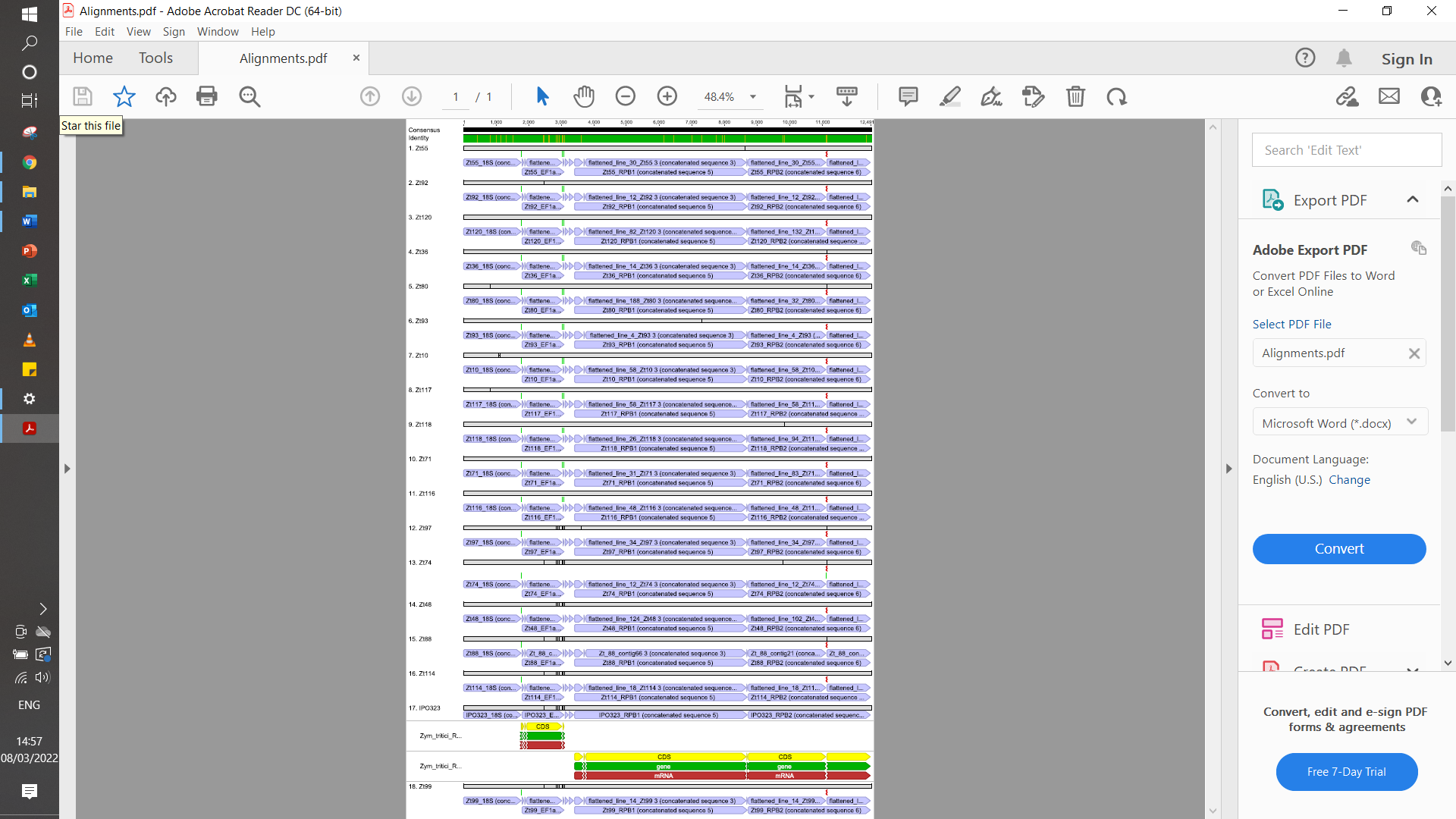 